NDHSAA 2020-21 ANNUAL SPORTS HEALTH QUESTIONNAIRE – FORM B
This is a fillable Word Document. Use TAB to move through information boxes. Fields will expand as you type.DATE (mm/dd/yyyy)   /    /     	Name       	Age      	Birth Date  (mm/dd/yyyy)   /  /     Grade (7-12)    	School      	Sport(s)      Address      Phone      	Date of Last Sports Qualifying Physical Exam (SQPE) (mm/dd/yyyy)   /    /    Check Yes or No boxes for each question or Circle question numbers for which you cannot answer.IN THE LAST YEAR, since your last complete Sports Qualifying Exam with your physician, HAVE YOU HAD ANY CHANGES TO THE FOLLOWING QUESTIONS: Athlete Health Questionnaire Over the past 2 weeks, how often have you been bothered by any of the following problems? (Circle response.) 	Not at all	Several days	Over half the days	Nearly every dayFeeling nervous, anxious, or on edge	0	1	2	3	
Not being able to stop or control worrying 	0	1	2	3
Little interest or pleasure in doing things 	0	1	2	3
Feeling down, depressed, or hopeless 	0	1	2	3		(If the sum of responses to questions 1 & 2 or 3 & 4 are ≥3, please see your provider) 									YES	NOIn the last year, has a doctor restricted your participation in sports for any reason without clearing you to return to sports?			IMPORTANT HEART HEALTH QUESTIONS ABOUT YOU IN THE LAST YEARIn the last year, have you passed out or nearly passed out during or after exercise?			In the last year, have you had discomfort, pain, tightness, or pressure in your chest during exercise?			In the last year, does your heart race or skip beats (irregular beats) during exercise?				In the last year, do you get light-headed or feel more short of breath than expected during exercise?	 			In the last year, have you had an unexplained seizure?				IMPORTANT HEART HEALTH QUESTIONS ABOUT YOUR FAMILY IN THE LAST YEARIn the last year, has anyone in your immediate family died suddenly and unexpectedly for no apparent reason?				In the last year, has any family member or relative died of heart problems or had an unexpected or unexplained sudden death before age 35 (including an unexplained drowning or an unexplained car accident)?			In the last year, has anyone in your immediate family had instances of unexplained fainting, seizures, or near drowning?				In the last year, has anyone in your immediate family been diagnosed with hypertrophic cardiomyopathy, Marfan Syndrome,arrhythmogenic right ventricular cardiomyopathy, long or short QT Syndrome, Brugada Syndrome, or catecholaminergic polymorphic ventricular tachycardia?				In the last year, has anyone in your immediate family under age 35 had a heart problem, pacemaker, or implanted defibrillator?				MEDICAL RISK QUESTIONS IN THE LAST YEARIn the last year, have you had a head injury or concussion that still has symptoms like continuing headaches, concentration problems or memory problems				Parents or Legal Guardians: Please note below any health concerns, medications, or allergies that may be important
for the coaches or athletic/activities director to know. (Field will expand as you type)I do not know of any existing physical or additional health reason that would preclude participation in sports. I certify that the answers to the above questions are true and accurate and I approve participation in athletic activities. 				     /       /     Parent or Legal Guardian Signature 	Athlete Signature	 Date Activities Director Notes:a YES answer to any of the questions above requires a clearance note from a physician prior to participation.SQPE Due ____ / _____ /________ CLEARED FOR SPORTS: 	YES 	NO 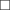 